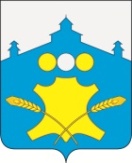 АдминистрацияБольшемурашкинского муниципального районаНижегородской областиПОСТАНОВЛЕНИЕ18.07.2013г.                                                                     №  520 О подготовке и содержании в готовности необходимых сил и средств для защиты населения и территорий Большемурашкинского муниципального района от чрезвычайных ситуаций муниципального характераВ соответствии с постановлением Правительства Нижегородской области от 24  мая 2013 г. №328 «О подготовке и содержании в готовности необходимых сил и средств для защиты населения и территорий Нижегородской области от чрезвычайных ситуаций межмуниципального и регионального (областного) характера» администрация Большемурашкинского муниципального района п о с т а н о в л я е т :1. Утвердить прилагаемое Положение о подготовке и содержании в готовности необходимых сил и средств для защиты населения и территорий Большемурашкинского муниципального района от чрезвычайных ситуаций муниципального характера.2. Контроль за исполнением настоящего постановления возложить на заместителя главы администрации Большемурашкинского муниципального района Ежова О.А.Глава администрации района                                                            В.В.КокуринУТВЕРЖДЕНОпостановлениемадминистрации Большемурашкинского муниципального района от _______________ г. №_____ПОЛОЖЕНИЕо подготовке и содержании в готовности необходимых сил и средств для защиты населения и территорий Большемурашкинского муниципального района от чрезвычайных ситуаций муниципального характера1. Настоящее Положение определяет основы подготовки и содержания в готовности на территории Большемурашкинского муниципального района сил и средств, предназначенных для предупреждения и ликвидации чрезвычайных ситуаций муниципального характера (далее - силы и средства).2. Состав сил и средств муниципального и объектового уровней, порядок их приведения в готовность и применения определяется в соответствии с действующим законодательством Российской Федерации.3. Силы и средства для предупреждения и ликвидации чрезвычайных ситуаций природного и техногенного характера в Большемурашкинском муниципальном районе подготавливаются и поддерживаются в готовности к применению в организациях исходя из принципа необходимой достаточности и максимально возможного их использования для обеспечения безопасности жизнедеятельности населения и территорий в соответствии с действующим законодательством Российской Федерации.4. Силы и средства для защиты от чрезвычайных ситуаций всех уровней и порядок их привлечения должны обеспечивать эффективное осуществление мер по предупреждению, локализации и ликвидации возможных чрезвычайных ситуаций.5. Органы местного самоуправления Большемурашкинского муниципального района организуют подготовку и содержание в готовности сил и средств для предупреждения и ликвидации возможных чрезвычайных ситуаций на территории Нижегородской области. Руководители организаций обеспечивают:подготовку и содержание в готовности к применению сил и средств для предупреждения и ликвидации чрезвычайных ситуаций;обучение работников организаций способам защиты в чрезвычайных ситуациях в соответствии с постановлением Правительства Российской Федерации от 4 сентября 2003 года №547 "О подготовке населения в области защиты от чрезвычайных ситуаций природного и техногенного характера".6. В целях проверки готовности сил и средств к выполнению задач по защите от чрезвычайных ситуаций проводятся командно-штабные, тактико-специальные и комплексные учения и тренировки.7. Привлечение сил и средств организаций для решения задач по защите территорий, населения и объектов от чрезвычайных ситуаций осуществляется с последующим урегулированием вопросов, связанных с их использованием, в установленном порядке.8. Привлечение сил и средств территориальных органов федеральных органов исполнительной власти, расположенных на территории Большемурашкинского муниципального района, для ликвидации чрезвычайных ситуаций осуществляется в установленном законодательством порядке при недостаточности сил и средств органов местного самоуправления Большемурашкинского муниципального района и организаций.9. Общее методическое руководство по вопросам подготовки и содержания в готовности к применению сил и средств для защиты от чрезвычайных ситуаций на территории Нижегородской области осуществляет Главное управление Министерства Российской Федерации по делам гражданской обороны, чрезвычайным ситуациям и ликвидации последствий стихийных бедствий по Нижегородской области.10. Руководство по подготовке и поддержанию в готовности сил и средств для защиты от чрезвычайных ситуаций на муниципальном уровне осуществляет сектор по вопросам ГО и ЧС администрации Большемурашкинского муниципального района.